Безопасное поведение на водоемах в зимний периодВ период с 22 по 25 января проведен ряд мероприятия по правилам безопасного поведения на водоемах в зимний период.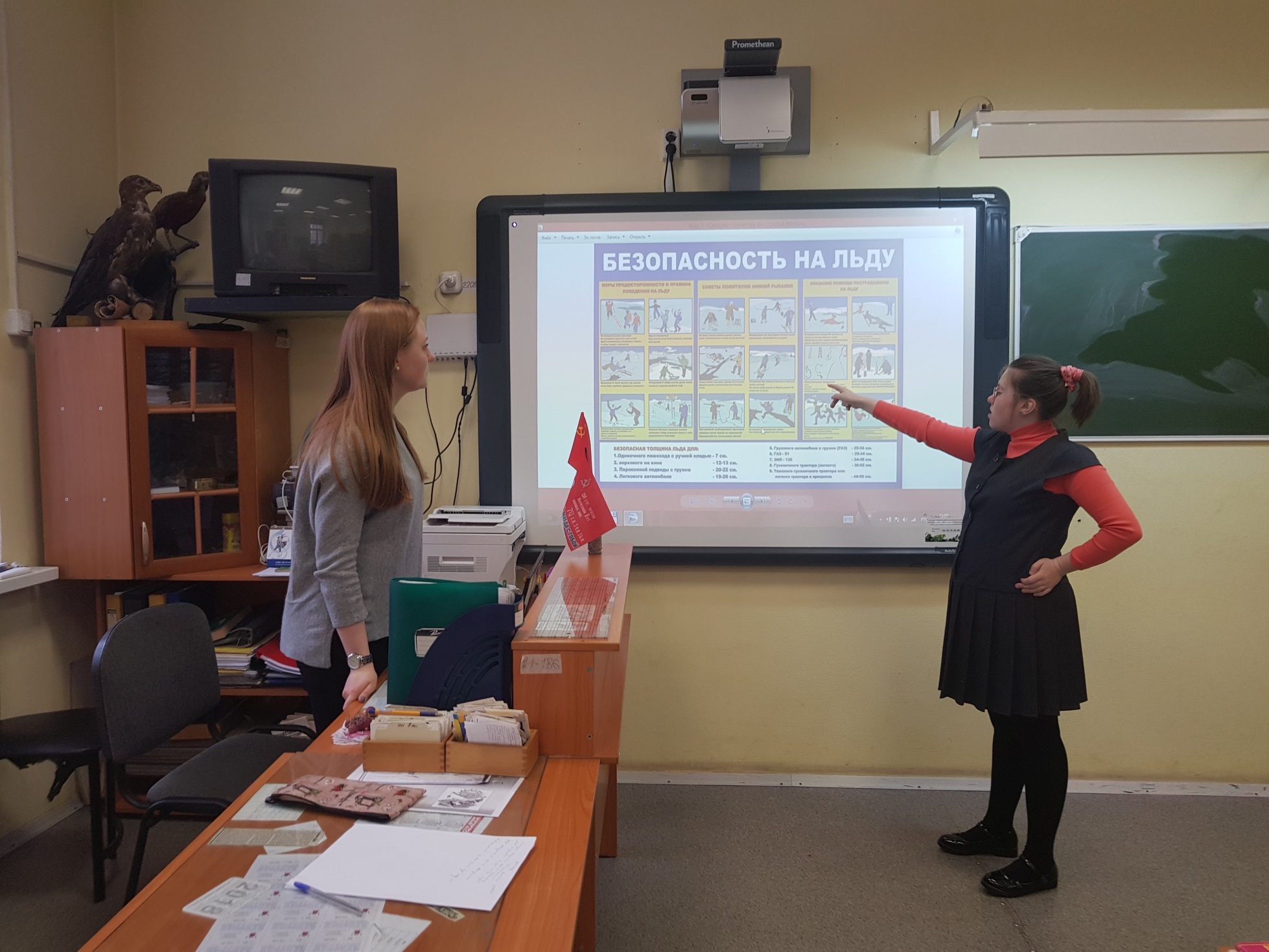 №Мероприятиедата1.Занятие с видео просмотром «Правила поведения в зимний период»25.01.20182.Проведение классных часов на тему: «Выход на лед опасен»22-26 января 20183.Урок-практикум по ОБЖ «Зимние опасности»24.01.2018